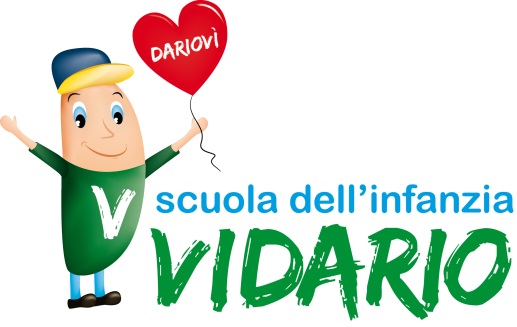 CALENDARIO SCOLASTICO SETTEMBRE 2017Lunedì 4 e martedì 5 settembre 2017: inizio dell’attività scolastica per i bambini GRANDI e MEZZANIOrario di ingresso	8.30 – 9.00Orario di uscita		13.00 – 13.30Da mercoledì 6 settembre 2017Orario di ingresso	8.30 – 9.00Orario di uscita		15.30 – 16.00Mercoledì 6 settembre 2017: inizio dell’attività scolastica per i bambini EX PRIMAVERAOrario di ingresso	8.30 – 9.00Orario di uscita		13.00 – 13.30Da martedì 12 orario “pieno”Giovedì 7 – Venerdì 8 – Martedì 12  : inizio dell’attività scolastica per i bambini PICCOLISecondo la calendarizzazione individuale che ciascun Genitore ha concordato con la propria Insegnante di SezioneOgni bambina/o seguirà questo orario per 5 giorni consecutiviLunedì 11 settembre: sospensione delle attività in occasione della Festa della Madonna di Rogoredo.Da martedì 12 settembre, l’orario sarà quello definitivo per l’intero anno scolastico:ingresso			8.30 – 9.00prima uscita		13:00 – 13:30seconda uscita 		15:30 – 16:00I servizi di pre (7:30/8:30), e post (16:00/18:00) scuola saranno attivi da MERCOLEDI’ 6 settembre 2017N.B.Il servizio scuola-bus sarà attivo a partire da  LUNEDI’ 4 SETTEMBRE